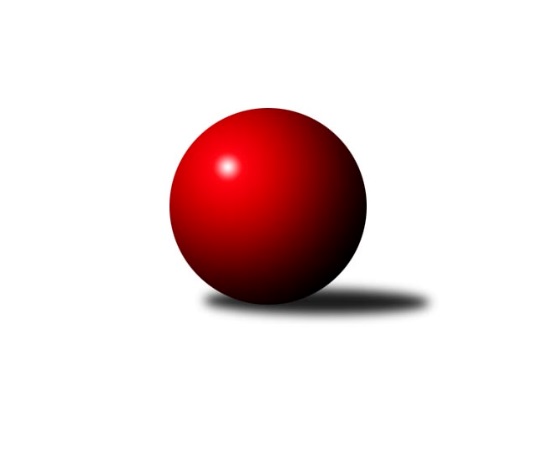 Č.2Ročník 2021/2022	29.4.2024 OP Tábor 2021/2022Statistika 2. kolaTabulka družstev:		družstvo	záp	výh	rem	proh	skore	sety	průměr	body	plné	dorážka	chyby	1.	Loko Tábor C	2	2	0	0	11.0 : 1.0 	(12.0 : 4.0)	1572	4	1122	450	62	2.	KK Hilton C	2	2	0	0	10.0 : 2.0 	(11.0 : 5.0)	1547	4	1108	439	51.5	3.	Sp. Soběslav B	2	1	0	1	5.0 : 7.0 	(8.0 : 8.0)	1591	2	1136	455	52.5	4.	So. Chotoviny D	2	1	0	1	5.0 : 7.0 	(6.0 : 10.0)	1510	2	1083	427	71.5	5.	So. Chýnov B	2	0	0	2	3.0 : 9.0 	(7.0 : 9.0)	1566	0	1121	445	43	6.	Loko Tábor D	2	0	0	2	2.0 : 10.0 	(4.0 : 12.0)	1335	0	967	368	77Tabulka doma:		družstvo	záp	výh	rem	proh	skore	sety	průměr	body	maximum	minimum	1.	Loko Tábor C	2	2	0	0	11.0 : 1.0 	(12.0 : 4.0)	1572	4	1662	1481	2.	KK Hilton C	1	1	0	0	5.0 : 1.0 	(5.0 : 3.0)	1569	2	1569	1569	3.	So. Chotoviny D	1	1	0	0	5.0 : 1.0 	(4.0 : 4.0)	1558	2	1558	1558	4.	Sp. Soběslav B	0	0	0	0	0.0 : 0.0 	(0.0 : 0.0)	0	0	0	0	5.	So. Chýnov B	1	0	0	1	2.0 : 4.0 	(4.0 : 4.0)	1617	0	1617	1617	6.	Loko Tábor D	1	0	0	1	1.0 : 5.0 	(2.0 : 6.0)	1381	0	1381	1381Tabulka venku:		družstvo	záp	výh	rem	proh	skore	sety	průměr	body	maximum	minimum	1.	KK Hilton C	1	1	0	0	5.0 : 1.0 	(6.0 : 2.0)	1525	2	1525	1525	2.	Sp. Soběslav B	2	1	0	1	5.0 : 7.0 	(8.0 : 8.0)	1591	2	1627	1554	3.	Loko Tábor C	0	0	0	0	0.0 : 0.0 	(0.0 : 0.0)	0	0	0	0	4.	So. Chýnov B	1	0	0	1	1.0 : 5.0 	(3.0 : 5.0)	1514	0	1514	1514	5.	Loko Tábor D	1	0	0	1	1.0 : 5.0 	(2.0 : 6.0)	1288	0	1288	1288	6.	So. Chotoviny D	1	0	0	1	0.0 : 6.0 	(2.0 : 6.0)	1462	0	1462	1462Tabulka podzimní části:		družstvo	záp	výh	rem	proh	skore	sety	průměr	body	doma	venku	1.	Loko Tábor C	2	2	0	0	11.0 : 1.0 	(12.0 : 4.0)	1572	4 	2 	0 	0 	0 	0 	0	2.	KK Hilton C	2	2	0	0	10.0 : 2.0 	(11.0 : 5.0)	1547	4 	1 	0 	0 	1 	0 	0	3.	Sp. Soběslav B	2	1	0	1	5.0 : 7.0 	(8.0 : 8.0)	1591	2 	0 	0 	0 	1 	0 	1	4.	So. Chotoviny D	2	1	0	1	5.0 : 7.0 	(6.0 : 10.0)	1510	2 	1 	0 	0 	0 	0 	1	5.	So. Chýnov B	2	0	0	2	3.0 : 9.0 	(7.0 : 9.0)	1566	0 	0 	0 	1 	0 	0 	1	6.	Loko Tábor D	2	0	0	2	2.0 : 10.0 	(4.0 : 12.0)	1335	0 	0 	0 	1 	0 	0 	1Tabulka jarní části:		družstvo	záp	výh	rem	proh	skore	sety	průměr	body	doma	venku	1.	So. Chýnov B	0	0	0	0	0.0 : 0.0 	(0.0 : 0.0)	0	0 	0 	0 	0 	0 	0 	0 	2.	KK Hilton C	0	0	0	0	0.0 : 0.0 	(0.0 : 0.0)	0	0 	0 	0 	0 	0 	0 	0 	3.	Loko Tábor D	0	0	0	0	0.0 : 0.0 	(0.0 : 0.0)	0	0 	0 	0 	0 	0 	0 	0 	4.	Loko Tábor C	0	0	0	0	0.0 : 0.0 	(0.0 : 0.0)	0	0 	0 	0 	0 	0 	0 	0 	5.	So. Chotoviny D	0	0	0	0	0.0 : 0.0 	(0.0 : 0.0)	0	0 	0 	0 	0 	0 	0 	0 	6.	Sp. Soběslav B	0	0	0	0	0.0 : 0.0 	(0.0 : 0.0)	0	0 	0 	0 	0 	0 	0 	0 Zisk bodů pro družstvo:		jméno hráče	družstvo	body	zápasy	v %	dílčí body	sety	v %	1.	Pavel Reichel 	Sp. Soběslav B 	2	/	2	(100%)	4	/	4	(100%)	2.	Miroslav Kovač 	KK Hilton C 	2	/	2	(100%)	4	/	4	(100%)	3.	Stanislav Ťoupal 	KK Hilton C 	2	/	2	(100%)	3	/	4	(75%)	4.	Josef Macháček 	Loko Tábor C 	2	/	2	(100%)	3	/	4	(75%)	5.	Vlastimil Novák 	So. Chýnov B 	2	/	2	(100%)	3	/	4	(75%)	6.	Pavlína Fürbacherová 	Loko Tábor D 	2	/	2	(100%)	2	/	4	(50%)	7.	Vojtěch Polák 	Loko Tábor C 	2	/	2	(100%)	2	/	4	(50%)	8.	Věra Návarová 	So. Chýnov B 	1	/	1	(100%)	2	/	2	(100%)	9.	Šárka Aujezdská 	Loko Tábor C 	1	/	1	(100%)	2	/	2	(100%)	10.	Zdeněk Samec 	Loko Tábor C 	1	/	1	(100%)	2	/	2	(100%)	11.	Viktor Stuchlík 	Loko Tábor C 	1	/	1	(100%)	2	/	2	(100%)	12.	Miroslav Vacko 	So. Chotoviny D 	1	/	1	(100%)	2	/	2	(100%)	13.	Jiří Vitha 	KK Hilton C 	1	/	1	(100%)	2	/	2	(100%)	14.	Klára Šmejkalová 	So. Chotoviny D 	1	/	1	(100%)	1	/	2	(50%)	15.	Jarmil Kylar 	KK Hilton C 	1	/	1	(100%)	1	/	2	(50%)	16.	Vladimír Křivan 	Sp. Soběslav B 	1	/	2	(50%)	2	/	4	(50%)	17.	Martina Křemenová 	So. Chotoviny D 	1	/	2	(50%)	1	/	4	(25%)	18.	Miloš Filip 	So. Chotoviny D 	0	/	1	(0%)	1	/	2	(50%)	19.	Jiří Šalát 	So. Chýnov B 	0	/	1	(0%)	1	/	2	(50%)	20.	Zdeněk Vít 	Loko Tábor C 	0	/	1	(0%)	1	/	2	(50%)	21.	Václav Gabriel 	KK Hilton C 	0	/	1	(0%)	0	/	2	(0%)	22.	Karolína Roubková 	So. Chýnov B 	0	/	1	(0%)	0	/	2	(0%)	23.	Josef Schleiss 	Sp. Soběslav B 	0	/	1	(0%)	0	/	2	(0%)	24.	Hana Prokešová 	Sp. Soběslav B 	0	/	1	(0%)	0	/	2	(0%)	25.	Irena Dlouhá 	Loko Tábor D 	0	/	1	(0%)	0	/	2	(0%)	26.	Lucie Lišková 	So. Chotoviny D 	0	/	1	(0%)	0	/	2	(0%)	27.	Radim Mareš 	Loko Tábor D 	0	/	1	(0%)	0	/	2	(0%)	28.	Monika Havránková 	Loko Tábor D 	0	/	2	(0%)	2	/	4	(50%)	29.	Jana Křivanová 	Sp. Soběslav B 	0	/	2	(0%)	2	/	4	(50%)	30.	Vendula Burdová 	So. Chýnov B 	0	/	2	(0%)	1	/	4	(25%)	31.	Ladislav Šmejkal 	So. Chotoviny D 	0	/	2	(0%)	1	/	4	(25%)Průměry na kuželnách:		kuželna	průměr	plné	dorážka	chyby	výkon na hráče	1.	TJ Sokol Chýnov, 1-2	1622	1144	477	43.5	(405.5)	2.	TJ Sokol Chotoviny, 1-4	1556	1118	437	53.0	(389.0)	3.	Sezimovo Ústí, 1-2	1541	1102	439	43.0	(385.4)	4.	Tábor, 1-4	1466	1057	409	72.7	(366.6)Nejlepší výkony na kuželnách:TJ Sokol Chýnov, 1-2Sp. Soběslav B	1627	1. kolo	Věra Návarová 	So. Chýnov B	439	1. koloSo. Chýnov B	1617	1. kolo	Pavel Reichel 	Sp. Soběslav B	418	1. kolo		. kolo	Vlastimil Novák 	So. Chýnov B	412	1. kolo		. kolo	Jana Křivanová 	Sp. Soběslav B	405	1. kolo		. kolo	Hana Prokešová 	Sp. Soběslav B	403	1. kolo		. kolo	Vladimír Křivan 	Sp. Soběslav B	401	1. kolo		. kolo	Vendula Burdová 	So. Chýnov B	394	1. kolo		. kolo	Jiří Šalát 	So. Chýnov B	372	1. koloTJ Sokol Chotoviny, 1-4So. Chotoviny D	1558	2. kolo	Klára Šmejkalová 	So. Chotoviny D	426	2. koloSp. Soběslav B	1554	2. kolo	Martina Křemenová 	So. Chotoviny D	419	2. kolo		. kolo	Miroslav Vacko 	So. Chotoviny D	413	2. kolo		. kolo	Jana Křivanová 	Sp. Soběslav B	404	2. kolo		. kolo	Vladimír Křivan 	Sp. Soběslav B	404	2. kolo		. kolo	Pavel Reichel 	Sp. Soběslav B	382	2. kolo		. kolo	Josef Schleiss 	Sp. Soběslav B	364	2. kolo		. kolo	Ladislav Šmejkal 	So. Chotoviny D	300	2. koloSezimovo Ústí, 1-2KK Hilton C	1569	2. kolo	Jiří Vitha 	KK Hilton C	429	2. koloSo. Chýnov B	1514	2. kolo	Stanislav Ťoupal 	KK Hilton C	426	2. kolo		. kolo	Vlastimil Novák 	So. Chýnov B	416	2. kolo		. kolo	Miroslav Kovač 	KK Hilton C	386	2. kolo		. kolo	Vendula Burdová 	So. Chýnov B	373	2. kolo		. kolo	Jiří Šalát 	So. Chýnov B	372	2. kolo		. kolo	Karolína Roubková 	So. Chýnov B	353	2. kolo		. kolo	Václav Gabriel 	KK Hilton C	328	2. koloTábor, 1-4Loko Tábor C	1662	1. kolo	Jarmil Kylar 	KK Hilton C	453	1. koloKK Hilton C	1525	1. kolo	Zdeněk Samec 	Loko Tábor C	450	1. koloLoko Tábor C	1481	2. kolo	Šárka Aujezdská 	Loko Tábor C	445	1. koloSo. Chotoviny D	1462	1. kolo	Josef Macháček 	Loko Tábor C	415	1. koloLoko Tábor D	1381	1. kolo	Monika Havránková 	Loko Tábor D	414	1. koloLoko Tábor D	1288	2. kolo	Miloš Filip 	So. Chotoviny D	409	1. kolo		. kolo	Viktor Stuchlík 	Loko Tábor C	407	2. kolo		. kolo	Stanislav Ťoupal 	KK Hilton C	395	1. kolo		. kolo	Josef Macháček 	Loko Tábor C	389	2. kolo		. kolo	Martina Křemenová 	So. Chotoviny D	380	1. koloČetnost výsledků:	6.0 : 0.0	1x	5.0 : 1.0	3x	2.0 : 4.0	1x	1.0 : 5.0	1x